P6/7 Newsletter November 2021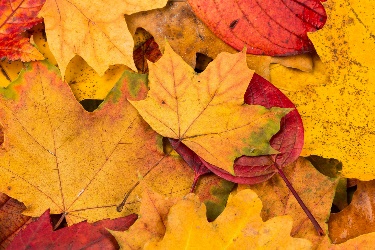 Dear parents/carers,I hope this newsletter finds you all well and having enjoyed a bit of down time over the October holidays. The children have been sharing bits of news; mostly about the bags of sweets they gathered trick or treating really!This term p6/7 will be continuing with Social Studies topic of the environment and climate change. We are starting the term with a mini conference about forests and the role they have in our lives, enjoying a virtual trip to the Old Vic theatre for Dr Seuss’s Lorax and then planning our very own mini COP 26 which will run over 5 days next week. The children will have the opportunity to develop many DYW (Developing the Young Workforce) skills throughout this conference including analysing, creating, evaluating, working to a deadline, interpersonal skills, problem solving to name a few. If you have any suggestions about what to be included in the conference, discuss your ideas with your child and they can bring them in to school ready for planning. 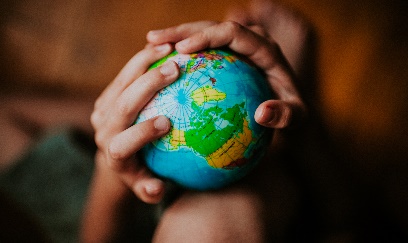 In maths, p6/7 will be learning more, and having the opportunity to explore, the uses of different strategies for subtraction. P7s will be focusing on numbers to 1 million with P6 working with numbers to 100 000. Also included this term is measurement. The focus for P6 will be using scale to calculate measurements especially when measuring and accurately representing area. For the P7s, the focus will be using scale and formulas to calculate area, perimeter and volume. 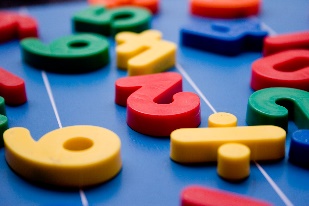 Writing tasks this term will be around writing to persuade, exploring the use and impact of language in both written and oral forms. Reading tasks will reflect this learning so will be focused on the language, format and punctuation choices of authors. Giving opinions, discussion and asking questions will form a large part of Listening and Talking this term, alongside presenting to an audience and speaking in a fluent, clear, concise manner. The focus in Health and Wellbeing this term will be working collaboratively and all the skills required including looking for and using other people’s strengths, recognising their own strengths and weaknesses, responsibility and identifying achievements made by themselves and others to enable full participation. We will also be looking at decision making and the impact personal decisions can have on the people around us and the wider world. 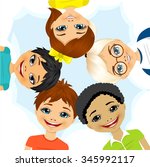 Homework will continue to be set on Tuesday to be completed by the following Monday apart from reading. Reading days will continue to be the same as last term; either Tuesday/Thursday of Monday/Friday usually with a book detective task to complete alongside reading. There will be no reading homework issued whilst the conferences are happening so reading homework will begin from Tuesday 16th November.Weekly timetable:Monday: PE – racquet skills (outdoors as much as possible, children can come to school in PE kit or change in school)Assembly (held virtually)Tuesday: Spanish with Miss Ruxton (numbers, introductions, colours)Thursday: PE with Miss Kevan – ball skills (outdoors as much as possible, children can come to school in PE kit or 	change in school). Friday: Golden TimeDates for your diary:Tuesday 16th November: Virtual Show and Tell curricular evening available to view.Thursday 18th and Friday 19th November: Inservice daysWednesday 15th December: Christmas Lunch Monday 20th December: End of term Christmas Service (virtual)Tuesday 21st December: Last day of termWednesday 5th January: Term 3 startsIf you have any comments, questions or concerns please get in touch. You can email or telephone the school and I will get in touch or write a note in your child’s homework diary.  Fiona McRae 